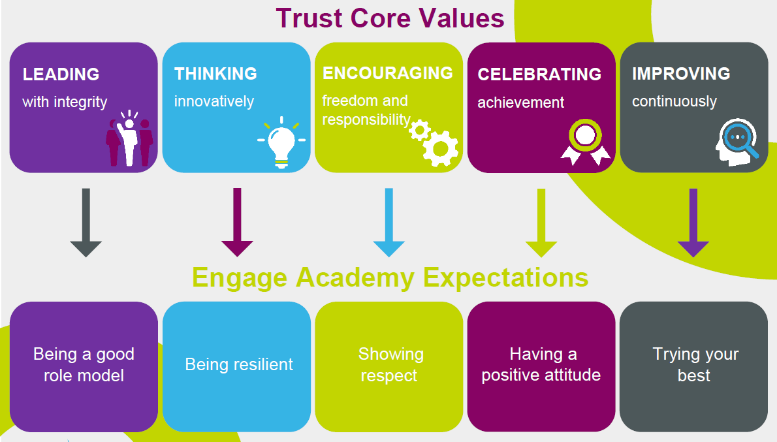 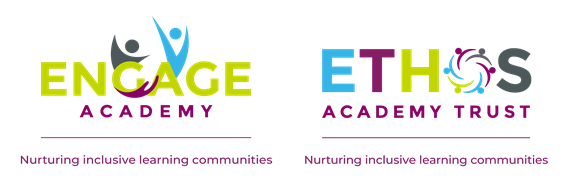 Collective Worship Autumn Term 2 2022Collective Worship Autumn Term 2 2022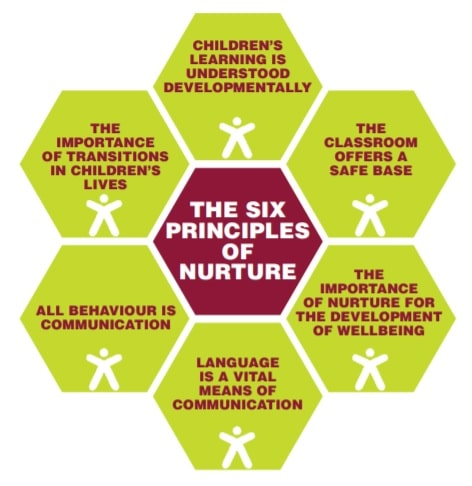 MondayTuesdayTuesdayWednesdayThursdayFridayCore themesWeekend newsKey messages, modelling positive behaviours and Dojo reminders.Oracy Focus Talk on TuesdaysOracy Focus Talk on TuesdaysSMSC Virtues & Character StrengthsPicture News is a weekly resource which provides a current affairs story providing meaningful links to British Values and Children’s Rights.Reflection, consolidation of learning, recall of key moments within the week, retrieval practice and sharing work we are proud of. 31.10.22First day back focusWhy do people insult each other? Introduce equality and diversity focus. Why do people insult each other? Introduce equality and diversity focus. Wisdom & Knowledge:  Perspective - You look at the big picture in order to solve problems effectively. You give other people good advice.Bonfire night (5th)Fire safety/Staying safe in the dark7.11.22Road Safety week (actual date 14-19th)https://www.brake.org.uk/road-safety-weekWhat impact do your words have on others?(screwed up paper model)13th – Kindness dayWhat impact do your words have on others?(screwed up paper model)13th – Kindness dayHumanity – Love - You enjoy loving others and being loved yourself. You value close relationships with those around you.Remembrance Day14.11.22Antibullying weekOdd Socks Dayhttps://anti-bullyingalliance.org.uk/anti-bullying-weekWhat does respect mean to you?  How do you show respect to others? How does a lack of respect feel to a person?What does respect mean to you?  How do you show respect to others? How does a lack of respect feel to a person?Justice:– Leadership - You are good at making things happen by organising and leading people. You build good relationships with group members and value everyone's input.Children in Need21.11.22Interfaith week (actual date 14-19th)https://www.interfaithweek.org/How are you different to everyone else in class? How are you similar?How are you different to everyone else in class? How are you similar?Temperance: Self-regulation - You can control the things you say and do. You know what is right and wrong and put this knowledge into action.28.11.22Maths week (actual date 14-19th)https://mathsweekengland.co.uk/How is your family different to other people’s families? How is it similar?How is your family different to other people’s families? How is it similar?Transcendence: Spirituality - You are aware of your position in the world and the bigger picture. This awareness shapes your beliefs which is turn influence your daily actionsAdventJeans for Genes DayWorld Smile Day5.12.22Tell me how you have shown respect to others that are different to you this week?Tell me how you have shown respect to others that are different to you this week? Courage:   Honesty - You are genuine and speak the truth. You take responsibility for your feelings and actions.12.12.22Discuss who has shown respect towards others this half term. Discuss who has shown respect towards others this half term. Courage  Bravery Hannukah (18.12.22)Harvest